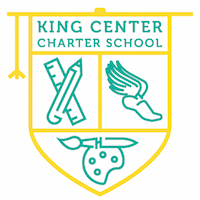 King Center Charter School156 Newburgh AvenueBuffalo, New York 14211(716) 891-7912Job Description FormIT Technician (Full Time Employee  $40,000 year)IT Technician Job Description: Top Duties and QualificationsAn IT Technician, or IT Support Technician, is responsible for maintaining computer systems and other technologies at King Center Charter School. Their duties include working with other IT Technicians to install hardware and troubleshoot computer issues, responding to IT questions from school employees and updating malware protection devices to prevent viruses or computer hacking.
IT Technician Duties and ResponsibilitiesIT Technicians aim to keep the technology at King Center Charter School in good working order and accessible to teachers, staff, students, and parents. They also work closely with Vendor, ensuring each situation is thoroughly resolved and all components are in working order. IT Technicians have the following responsibilities:Maintaining working components through repair or replacementAssisting call-ins, live chat, seat with staff with technical difficultiesPreparing website with proper coding and content pertinent to company business needsMonitoring clicks, links, usability and overall status of the company webpage, landing pages and supporting pages.Assisting teachers, staff, students, and parents with hardware and software challengesNetwork design and implementation Exceptional vendor relationships Outstanding knowledge of software maintenanceExcellent problem solving and analytical skillsLoad balancing and scalabilityDatabase performance modificationProcess improvementSoftware performance modificationKnowledgeable with Google Admin & Windows serversQualificationsAssociates Degree or Bachelor’s Degree in Computer Information Science and 3 years experience preferred 